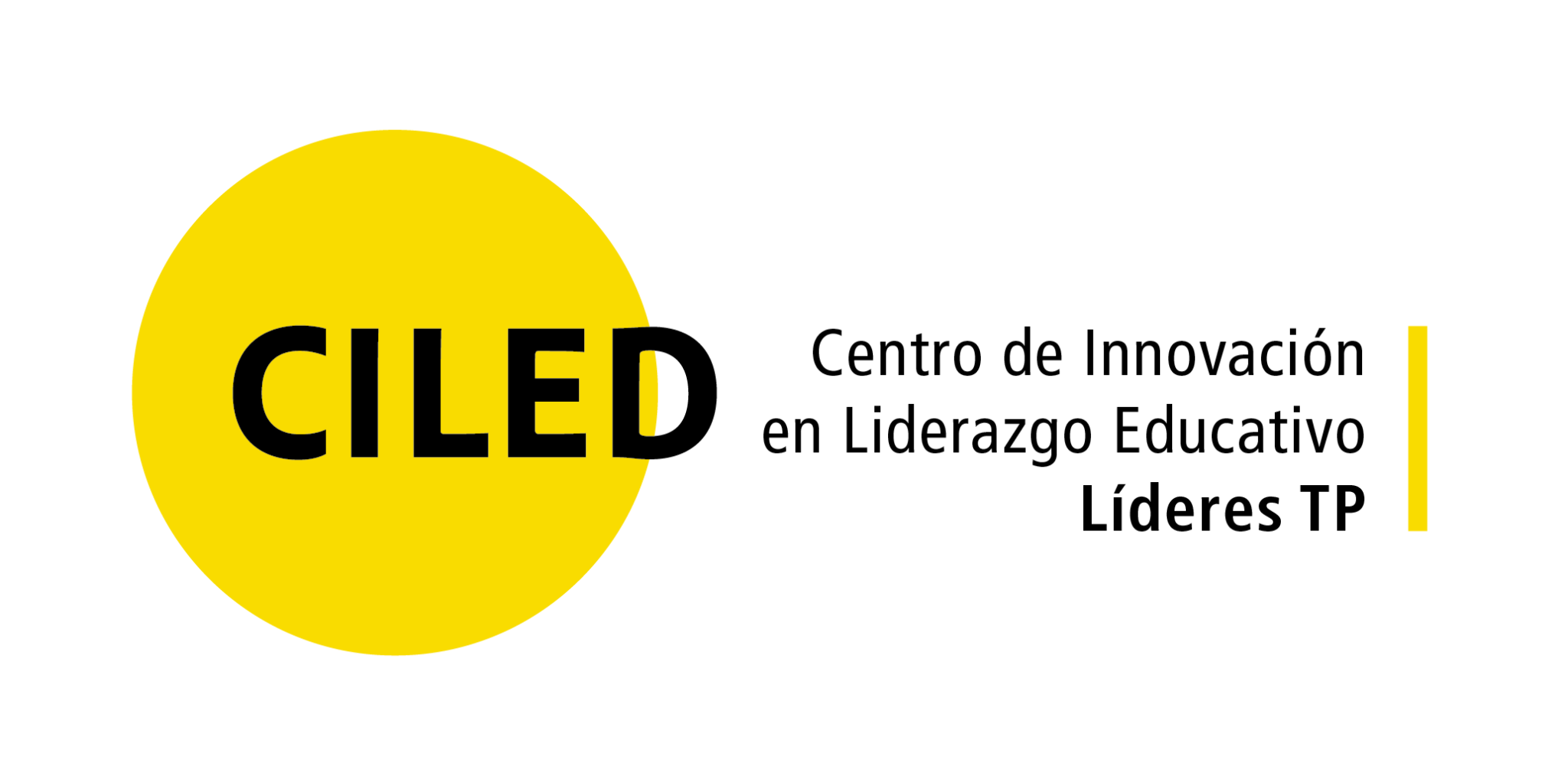 AUTORIZACIÓN USO DE IMAGENConcurso de fotografía CILED 2022Yo, nombre apoderado, apellido y rut: Estoy al tanto que nombre y apellido estudiante: Aparece en una foto que se va a enviar al concurso fotográfico organizado por el CILED: Centro de Innovación en Liderazgo Educativo, y autorizo que dicha foto pueda ser difundida para el concurso y usada posteriormente en diferentes medios, siempre con fines educativos. _____________________________________Firma apoderado(a)